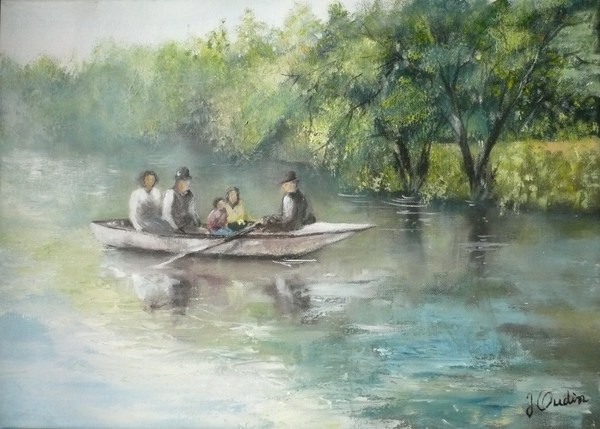 Une promenade en barque.L'étang est beau, paisible, l'eau comme un miroirReflète le ciel, la nature, les galets et les arbres.Sa limpidité transmet à mon esprit l'envie de plongerMais je me contente de monter dans la barque arrimée,D'embarquer avec toi sur le lac majestueuxEt déguster la douceur d'un moment fabuleux,Toi, moi, laissons-nous glisser sur l'immensité aqueuseDans la sérénité d'une petite balade miraculeuse,Sous le soleil, c'est un délice pour l'âme et le cœur,Quelques mots doux et des sourires de bonheurTransforment en béatitude cet instant béni des Dieux,Havre de paix, paradis exquis, écrin cotonneux.En souplesse le courant nous berce langoureusement,Nous enrobe de tendresse, jusqu'au soleil couchant.Puis ce fut l'extase d'un magique recueillementDevant l'apothéose d'un merveilleux embrasement.Le miroir inerte s'est habillé de gris orangéEt les nuages cendrés à l'horizon ont viré au rosé.Marie Laborde.